§2268.  Confidentiality1.  Materials held confidential.  Documents, materials and other information in the control or possession of the bureau that are furnished by a licensee or an employee or agent acting on behalf of the licensee pursuant to section 2264, subsection 9 or section 2266, subsection 2, paragraph B, C, D, E, H, J or K or that are obtained by the superintendent in an investigation or examination pursuant to section 2267 are confidential by law and privileged, are not subject to Title 1, chapter 13, subchapter 1, are not subject to subpoena and are not subject to discovery or admissible in evidence in any private civil action; however, the superintendent is authorized to use the documents, materials and other information in the furtherance of any regulatory or legal action brought as a part of the superintendent's duties and to share them on a confidential basis in accordance with section 216, subsection 5.[PL 2021, c. 24, §1 (NEW).]2.  Private civil action.  Neither the superintendent nor any person who received documents, materials or other information while acting under the authority of the superintendent may be permitted or required to testify in any private civil action concerning any confidential documents, materials or other information subject to subsection 1.[PL 2021, c. 24, §1 (NEW).]3.  Disclosure not waiver.  Disclosure of information to the superintendent under this section or as a result of sharing as authorized in section 216, subsection 5 does not constitute a waiver of any applicable privilege or claim of confidentiality regarding the documents, materials or other information.[PL 2021, c. 24, §1 (NEW).]4.  Final actions.  This chapter may not be construed to prohibit the superintendent from releasing final, adjudicated actions that are open to public inspection pursuant to Title 1, chapter 13, subchapter 1 to a database or other clearinghouse service maintained by the National Association of Insurance Commissioners, its affiliates or subsidiaries or any successor organization.[PL 2021, c. 24, §1 (NEW).]SECTION HISTORYPL 2021, c. 24, §1 (NEW). The State of Maine claims a copyright in its codified statutes. If you intend to republish this material, we require that you include the following disclaimer in your publication:All copyrights and other rights to statutory text are reserved by the State of Maine. The text included in this publication reflects changes made through the First Regular and First Special Session of the 131st Maine Legislature and is current through November 1. 2023
                    . The text is subject to change without notice. It is a version that has not been officially certified by the Secretary of State. Refer to the Maine Revised Statutes Annotated and supplements for certified text.
                The Office of the Revisor of Statutes also requests that you send us one copy of any statutory publication you may produce. Our goal is not to restrict publishing activity, but to keep track of who is publishing what, to identify any needless duplication and to preserve the State's copyright rights.PLEASE NOTE: The Revisor's Office cannot perform research for or provide legal advice or interpretation of Maine law to the public. If you need legal assistance, please contact a qualified attorney.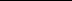 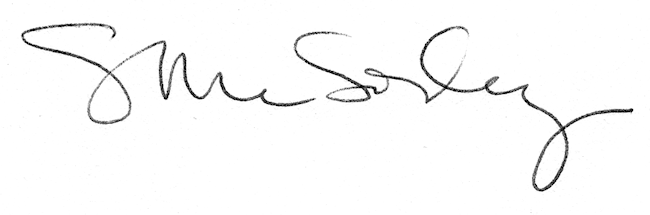 